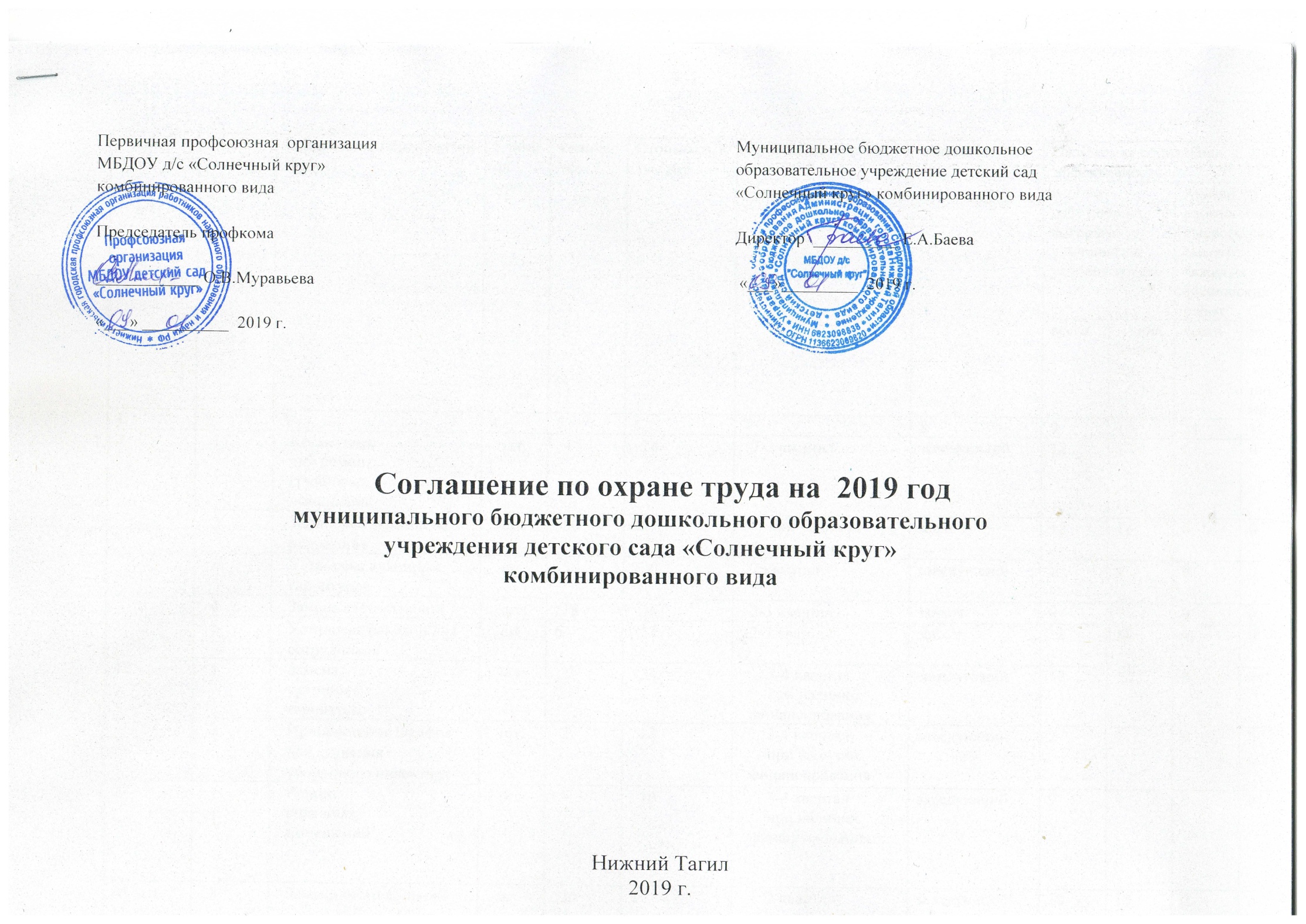 № д/с№ п/пСодержание мероприятий (работ)Единица учетаколичествоСтоимость в тыс рубСроки выполненияответственныеОжидаемая социальная эффективностьОжидаемая социальная эффективностьОжидаемая социальная эффективностьОжидаемая социальная эффективность№ д/с№ п/пСодержание мероприятий (работ)Единица учетаколичествоСтоимость в тыс рубСроки выполненияответственныеКол-во работающих, которым улучшаются условия трудаКол-во работающих, которым улучшаются условия трудаКол-во работающихвысвобождаемых от тяжелых физических работКол-во работающихвысвобождаемых от тяжелых физических работ№ д/с№ п/пСодержание мероприятий (работ)Единица учетаколичествоСтоимость в тыс рубСроки выполненияответственныевсегоиз них женщинвсегоиз них женщин12345678910111231Косметический ремонт групповых помещенийшт.4262-3 кварталзаведующий12120032Установка экранов на  радиаторышт.5040 при наличиифинансированиязавхоз18180033Установка кухонных гарнитуровшт5702 кварталзаведующий550034Замена светильниковшт18362-3 кварталзавхоз990035Установка раковин для сотрудниковшт6122-3 кварталзавхоз181800121Замена кухонного гарнитурашт.224.3-4 квартал при наличиифинансированиязаведующий121200122Приобретение шкафов для хранения уборочного инвентаряшт.2  12  3-4 квартал при наличиифинансированиязаведующий2200271Ремонт спальных помещений шт.3103-4 квартал при наличиифинансированиязаведующий9900411Замена светильниковшт20272 кварталзаведующий/завхоз181800412Замена сантехнического оборудованияшт.7151 кварталзаведующий/завхоз252500413Ремонт групповых помещенийшт.2101 кварталзаведующий/завхоз6600414 Ремонт пола туалетной комнаты с заменой сантехники шт.11002-3 кварталзаведующий/завхоз3300415Замена кухонного гарнитурашт.182 кварталзаведующий/завхоз3300581Замена двери эвакуационного выходашт11 квартал при наличиифинансированиязаведующий3300582Ремонт пола  спальништ.10  3-4 квартал при наличиифинансированиязавхоз3300583Ремонт приемнойшт.10   2 квартал при наличиифинансированиязавхоз2200584Приобретение стиральной машинышт 1401 квартал при наличиифинансированиязаведующий2200585Ремонт крыльцашт1103-4 кварталзаведующий3300721Замена оконных блоковшт.43860  3-4 квартал при наличиифинансированиязаведующий191800722Ремонт полов 1 этажкв.м45 500  2018 г. при наличии финансированиязавхоз4400723Ремонт подвала кв. м  392500  2018 г. при наличии финансированиязавхоз19180072Капитальный ремонт кровли Кв.м50020002018 г.заведующий191800801Замена оконных блоковшт.64990  3-4 квартал при наличиифинансированиязаведующий1717802Замена линолеума  в младшей и средней группах, холлем кв120100  при наличиифинансирования2018 годзаведующий171700803Ремонт прачечной, гладильной, сушилким куб67100  при наличиифинансированиязавхоз11001081Ремонт отмостковшт.1150 .3-4 квартал при наличиифинансированиязавхоз22001082Перенос датчиков ПСшт.115,32-3 квартал, при наличиифинансированиязавхоз11001083Замена линолеума на путях эвакуациикв.м30302 кварталзаведующий3030001331332Замена оконных блоковкв. м502002018заведующий3028001333Приобретение  шкафов для уборочного инвентаряшт.3151 кварталзаведующий1010001334Ремонт туалетной комнатыкв.м.10301 кварталзавхоз1010001335Покупка уборочного инвентаряШт.20101 кварталзаведующий3028001351Замена оконных блоковшт234602-4 квартал, при наличиифинансированиязаведующий1515001352Проведение работ по гидроизоляции зданиям69,7400 2-3 квартал, при наличиифинансированиязаведующий2120001353Монтаж отмостокм69,7370 2-3 квартал, при наличиифинансированиязаведующий/завхоз2120001355Замена двери запасного выходашт.135 2-4 квартал, при наличиифинансированиязаведующий/завхоз2120001356Ремонт потолка лестничной клеткикв.м15302-3 квартал, при наличиифинансированиязаведующий/завхоз2120001358Замена  светильников на светодиодныешт.88  2-4 квартал, при наличиифинансированиязаведующий/завхоз3300Все д/с1Обучение и проверка знаний по охране труда чел243-1,3 кварталкомиссия по ОТ24223100Все д/с2Организация уголков , приобретение для них необходимых приборов, наглядных пособий, проведение выставок и конкурсов по ОТшт10-1,3 кварталППО24223100Все д/с3 Разработка,  утверждение и согласование Положения по системе управления охраной труда шт243-1 кварталкомиссия по ОТ24223100Все д/с4 Проведение общего технического осмотра зданий и других сооружений на соответствие безопасной эксплуатации кол-во20-2 раза в годкомиссия по ОТ24223100Все д/с5 Периодические медосмотры в установленном порядке  чел243341,3в течении годазаместитель директора  по АХР24223100Все д/с6 Обеспечение работников СИЗчел87300в течении годазаместитель директора  по АХР24223100Все д/с7 Проведение тренировочных мероприятий по эвакуации персонала и обучающихсячел243-2 раза в годСпециалист Го ЧС24223100Все д/с8 Организация Дней здоровьячел200302 раза в годППО24223100